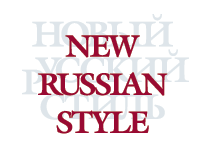 25 – 29 May 2016 «junwex NEW RUSSIAN STYLE»pavilion 75, vvc - All Russian exhibition centre (Russia, 129223, Moscow, Mira pr. 119)SPACE APPLICATION FORMREGISTRATION FEE    567 EUR  includes: registration of four participants, company description in the Russian/English official catalogue of the show (CD), a copy of the catalogue,5 complimentary tickets.SURCHARGE FOR LOCATION:Invoice address if different from address in applicationCompany name in English ___________________________________________________________________________________Address   _________________________________________________________________________________________________We hereby confirm our participation in the JUNWEX NEW RUSSIAN STYLE 2016Authorized signature:  _____________________      Stamp :    ____________________        Date:  «_____» ______________  2015PLEASE RETURN THIS FILLED FORM TO RESTEC EXHIBITION COMPANYContact Person: Mr. Igor KadzhayaE-mail: overseas@restec.ruTel/Fax: +7 812 303 9860www.junwex.com*-prices in another currency shall be agreed with the Organizer.COMPANY NAME:BRAND NAME:POST CODE:COUNTRY:COUNTRY:CITY:PO BOX CODE & STREET:TEL.:FAX.:CELL:E-MAIL:BANK NAME:BRANCH NAME:BRANCH NAME:IBAN:SWIFT:SWIFT:ACCOUNT NUMBER:RESPONSIBLE PERSON:JOB TITLE:PRODUCTS TO BE EXHIBITED:MARK COMPANY TYPE:PRODUCERPRODUCERWHOLESALERWHOLESALERWHOLESALER354 EUR*(per 1 sq.m.)                              354 EUR*(per 1 sq.m.)                              EQUIPPED SPACE:SQM354 EUR*(per 1 sq.m.)                              MINIMUM size is 9 sq.m.310 EUR*(per 1 sq.m.)310 EUR*(per 1 sq.m.)UNEQUIPPED SPACE:SQM310 EUR*(per 1 sq.m.)MINIMUM size is 18 sq.m.BOOTHTYPES:A (1 SIDE OPEN)С (3 SIDE OPEN) — 15%CBDBOOTHTYPES:В (2 SIDE OPEN) — 10%D (4 SIDE OPEN) — 20%CAD!!! DEADLINE FOR APPLICATION IS 1st OF aPRIL 2016 !!!